IntroductionConformément au programme d’activités établi dans le cadre de la mise en œuvre de l’enquête sur les conditions de vie et de travail des ménages, un test pilote sur le terrain a été organisé dans le quartier de Koira Tagui de la périphérie de Niamey le samedi 24 avril 2021. Le choix du quartier  Koira Tagui s’explique par sa structure démographique et  cosmopolite où on trouve pratiquement toutes les ethnies du Niger et tous les niveaux de vie (Pauvre, classe moyenne  et non pauvre).L’objectif du pré-test est non seulement de tester le dispositif de collecte mis en place  mais aussi tester les outils destinés à la collecte notamment les tablettes dont la capacité à maintenir la charge sur une longue durée est très importante, mais aussi de constater à quel point les agents de collecte ont bien compris la formation théorique et maitrisent bien les  outils.Déroulement du test pilote Pour la collecte des données sur le terrain, dans le cadre du test pilote, douze(12) équipes ont été constituées,  composées chacune de trois agents enquêteurs et d’un chef d’équipe. Chaque agent enquêteur, en collaboration avec son superviseur identifie un ménage et procède à l’interview conformément aux instructions données lors de la formation.La collecte s’est faite sur les tablettes à partir de l’application développée sur ODK. Il s’agit pour chaque enquêteur de remplir entièrement un questionnaire ménage et tous les questionnaires individuels des personnes éligibles âgée de 5 ans à plus se trouvant dans le ménage. Tout le long de l’interview, les enquêteurs sont appelés à relever les problèmes rencontrés notamment les insuffisances des questionnaires et les difficultés à traduire en langue nationale les questions à poser.A la fin de l’interview, les données sont vérifiées et sauvegardées par le chef d’équipe puis envoyées sur le serveur : .Soulignons que sur le terrain, avant le début de la collecte, chaque équipe a procédé à l’exercice d’identification des limites de sa Zone de Dénombrement (ZD) dans laquelle l’équipe va travailler grâce aux cartes censitaires qui leur ont été fournies. Il s’est agi ici de montrer aux enquêteurs comment lire une carte et comment utiliser les différents points de repères afin de s’assurer des limites de la ZD.S’agissant du dénombrement (énumération de ménages), il a été démontré aux agents enquêteurs comment parcourir la ZD et comment effectuer un dénombrement des ménages sans omission ni double compte et comment aussi poser la question filtre.Résultats du pré testAu total 33 ménages, soit 1 ménage par agent, ont été interviewés. Les questionnaires remplis et vérifiés ont été envoyés sur le serveur. L’analyse des résultats obtenus montre que ce pré test a permis d’enquêter 7 ménages ayant chacun un effectif de 6 éligibles, 4 ménages de 6 personnes éligibles et que 47,75% des chefs de ménage enquêtés sont de sexe masculin contre 52,25% pour le sexe féminin. Par ailleurs, on note que 45,45% des ménages enquêtés ont deux (2) membres âgés de 5 ans et plus et 6,06% des ménages ont seulement un (1) membre âgé de 5 ans et plus.Tableau 1 : Résultats de l'enquête piloteConclusion	Une séance de débriefing du Pré-test a été organisée le Lundi 26 Avril 2021 afin notamment de partager sur le déroulement de l’enquête pilote et de dégager les principaux enseignements tirés de l’exercice.Il ressort de ces échanges que, dans l’ensemble le Pré test s’est bien déroulé en dépit de la forte chaleur qui sévissait en ce mois d’avril et aussi mois de ramadan cette année et qui a beaucoup joué sur le rendement des équipes qui auraient dû enquêter beaucoup plus de ménages. Toutefois, ce pré test a permis aux agents enquêteurs de s’exercer à utiliser les outils de l’enquête (tablette et questionnaires d’enquête) et d’affronter les difficultés du terrain. C’était aussi l’occasion de déceler les difficultés qu’il faudrait lever avant l’enquête principale.Les difficultés rencontrées se résument comme suit :Manque de signes sur les cartes pour faciliter la délimitation des ZD ;Difficultés à bien décliner les objectifs de l’enquête en langues nationales chez certains enquêteurs.Quelques suggestions des équipes et partage d’expériencesNe pas parler du travail forcé de façon brute aux enquêtés ; Bien formuler les questions en langue nationale ;Bien régler l’heure et la date des tablettes ;Respecter les mesures barrières contre la Covid-19 ;Être patient.Tableau 2 : SuperviseursTableau 3:  répartition des agents pour le test piloteNombre total des membresProportion (%)Membres âgés de 5 ans et plusProportion (%)SexeProportion (%)230,3Masculin47,75336,3616,06Masculin47,75412,12245,45Masculin47,7559,09327,27Féminin52,2569,09415,15Féminin52,2573,0366,06Féminin52,25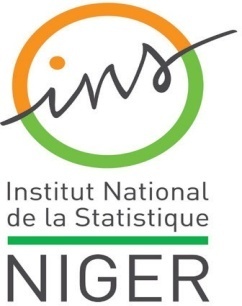 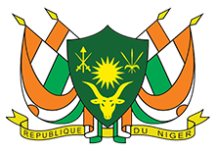 